Gabinet stomatologiczny Kraków 3GDentistSzukasz dobrego gabinetu stomatologicznego? Kraków to duże miasto dlatego ważne by zrobić odpowiedni wywiad zanim wybierzesz konkretny gabinet. Sprawdź 3GDentist i jego ofertę.Stomatologiczny dylemat czyli wybór dentystyw naszych czasach nauczylismy się już, że odpowiednia pielęgnacja i profilaktyka w naszym zdrowiu zdziała cuda. Nie inaczej jest z zębami. Oczywistym jest, że samo ich mycie, nawet po każdym posiłku nie zagwarantuje nam całkowicie zdrowego uzębienia. Często przyczyną są po prostu geny lub na przykład nieodpowiednia dieta. Dlatego warto pozostawać pod stałą kontrolą dentysty prowadzącego. Co to oznacza? Cykliczne konsultacje, które mają na celu kontrolowanie stanu naszych zębów oraz dziąseł oraz szybkie reagowanie czy to profilaktyczne czy zabiegowe, w celu jak najszybszego pozbycia się problemu. Gabinet stomatologiczny Kraków to jedno z miejsce, gdzie możesz zapisać się na ową wizytę kontrolną Gabinet stomatologiczny Kraków 3GDentist i jego szeroka oferta 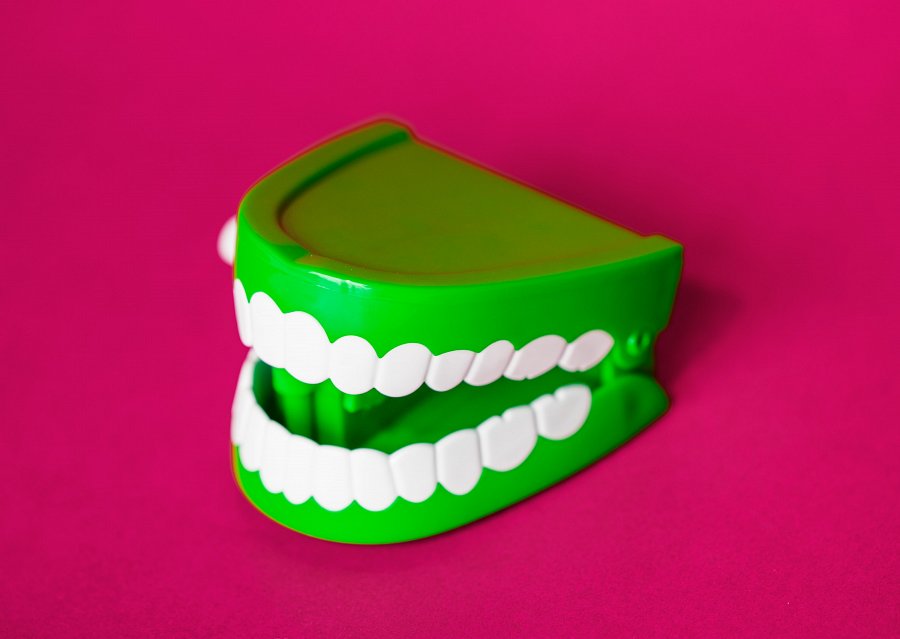 Wybierając lekarza dentystę, warto zwrócić uwagę na to czy w klinice znajdziemy pełen pakiet usług. Gabinet stomatologiczny Kraków 3GDentist to miejsce gdzie specjliści oferują szeroki zakres usług: profilaktykę stomatologiczną dla dorosłych oraz dla dzieci, leczenie chirurgiczne w tym usuwanie ósemek, ortodoncję oraz zabiegi proffikaktyczne i wiele innych. Przekonaj się sam, wchodząc na oficjalną stronę gabinetu, gdzie znajdziesz wszelkie interesujące Cie informacje. 